 بسمه‌تعالی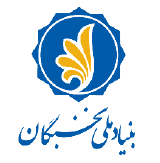 توسعه هسته‌های مسئله‌محور اعضای هیئت‌علمی
 (طرح شهید دکتر بهشتی)پیشنهادیه پروژهپیوست شماره 2نظر شورای راهبری طرح شهید دکتر بهشتی (این قسمت توسط دبیرخانه تکمیل خواهد شد):قبول    رد    نیاز به اصلاح داردشرح مسائل موردنیاز برای پروژه:تاریخ:/ /1402شماره نسخه: بیان مسئله، سؤال اصلی: (در بیان مسئله تبیین کنید: چرا پروژه؟ نیازی که باید برطرف شود؟ مشکلی که باید حل شود؟ یا ایده ارزشمندی که باعث پیشرفت می‌شود؟ شواهد وجود و اهمیت مسئله چیست؟ سؤال اصلی پروژه چیست؟)پیشینه: (موارد را تبیین کنید: پیشینه نظری-کاربردی، پروژه‌های مرتبط خاتمه یافته یا در حال اجرا در دیگر دستگاه‌ها، دانشگاه‌ها، پژوهشگاه/پژوهشکده و اندیشکده‌ها)اهداف و دستاوردهای پروژه: (اهداف پروژه از وضوح کافی برخوردار باشد و از کلی‌گویی پرهیز شود، اهداف تعریف‌شده ارتباط لازم با بیان مسئله و یا ایده پیشنهادی برای حل مسئله را داشته باشد.)خروجی‌های پروژه: (جهت آشنایی با هر یک از انواع خروجی‌های ذیل به معرفی‌نامه طرح هسته‌های مسئله‌محور اعضای هیئت‌علمی رجوع شود و در بخش سایر، دیگر خروجی‌های اختصاصی این پروژه را ذکر کنید).راه‌حل/ایده محوری و نوآوری پروژه: (تفاوت این پروژه با پژوهش‌ها و فعالیت‌های قبلی، نوآوری پروژه در پرداختن به مسئله، ایده یا راه‌حل اولیه خود را برای مسئله پژوهش تبیین کنید)دامنه و قلمرو پروژه:روش انجام پروژه: فرایند انجام پروژه را تبیین کنید؛ با توجه به رویکرد پروژه، روش‌هایی که برای انجام پروژه استفاده می‌شود، به‌طور کامل شرح داده می‌شود (راهبرد تحقیق، روش گردآوری داده‌ها، تکنیک‌های تحلیل و...)اعضای هسته مسئله‌محور: (هسته مسئله‌محور می‌بایست حداقل 4 عضو هیئت‌علمی داشته باشد؛ هسته مبتنی بر مسئله پروژه می‌بایست به‌صورت بین‌رشته‌ای تشکیل شود؛ ترکیب اعضای هسته باید به‌گونه‌ای باشد که حداقل نیمی از اعضای هسته + 1 را اعضای هیئت‌علمی تشکیل داده باشند).ذی‌نفعان و بهره‌برداران پروژه:برآورد هزینه اعضای هسته: (هزینه نیروی انسانی)برآورد بودجه موردنیاز پروژه: (در بخش سایر هزینه‌ها در صورت وجود هزینه اقلام آن ذکر شود)زمان‌بندی ارائه خروجی پروژه:1. عنوان پروژه به فارسي:2. عنوان پروژه به انگليسي:3. نام و نام خانوادگي راهبر پروژه:4. اعتبار درخواستي پروژه (از بنیاد ملی نخبگان):5. مدت اجراي پروژه (برحسب ماه):فرم 2/14020411  اهداف:اثرات و دستاوردها: (چه نتایج (Outcome) و اثراتی (Impact) برای این پروژه پیش‌بینی می‌شود؟ تحقق اثر و نتایج این پروژه چگونه و با چه شاخصی قابل ارزیابی است؟ مجری پروژه پیشنهاد دهد که چگونه می‌توان متوجه شد که نتایج کار شما مؤثر است)دامنه پروژه: (چه مواردی در این پروژه انجام می‌شود؟ چه مواردی در دامنه این پروژه نیست (استثنائات از دامنه پروژه)؟ این بخش باید به‌گونه‌ای روشن تدوین شود که بعداً اختلافی بین کارفرما و هسته مسئله‌محور به وجود نیاید. دامنه می‌تواند جغرافیایی، موضوعی یا زمانی باشد)محدودیتهای پروژه: (در این بخش تصریح می‌شود چه محدودیت‌هایی (اطلاعاتی، فناوری، مالی یا حد ظرفیت‌های در دسترس) در پروژه وجود دارد. این بخش باید انتظارات کارفرما و ظرفیت‌های مجری را باهم تنظیم کند)ردیفنام و نام خانوادگیسمت در هستهدانشگاه محل خدمترشته/ گرایشسطح تحصیلاتمرتبه علمیشماره تماسآدرس ایمیلسابقه برگزیدگی بنیاد ملی نخبگان1 دارد  ندارد2 دارد  ندارد3 دارد  ندارد4 دارد  ندارد...سازمان ذینفعنمایندهاطلاعات تماسردیفنام و نام خانوادگیمدرک تحصیلینقش در پروژهدستمزد هر
نفر ساعت (ریال)کل ساعات فعالیتدر پروژهمبلغ هزینه کل (ریال)1…جمعجمعجمعجمعجمعجمععنوان هزینهمبلغ (ریال، درصد مورد درخواست از بنیاد)توضیحاتهزینه نیروی انسانیسایر هزینه‌هامشارکت صاحب مسئلهحمایت موردتقاضا از بنیادجمع مبلغ پروژهگامدرصد پیشرفتزمانیدرصد پیشرفتهزینه‌ایخروجی موردنظرنمودار گانت (ماه)نمودار گانت (ماه)نمودار گانت (ماه)نمودار گانت (ماه)نمودار گانت (ماه)نمودار گانت (ماه)نمودار گانت (ماه)نمودار گانت (ماه)نمودار گانت (ماه)نمودار گانت (ماه)نمودار گانت (ماه)نمودار گانت (ماه)نمودار گانت (ماه)نمودار گانت (ماه)نمودار گانت (ماه)نمودار گانت (ماه)نمودار گانت (ماه)نمودار گانت (ماه)نمودار گانت (ماه)نمودار گانت (ماه)نمودار گانت (ماه)نمودار گانت (ماه)نمودار گانت (ماه)نمودار گانت (ماه)گامدرصد پیشرفتزمانیدرصد پیشرفتهزینه‌ایخروجی موردنظر112233445566778899101011111212